РОССИЙСКАЯ ФЕДЕРАЦИЯАДМИНИСТРАЦИЯ ЗАВЕТИЛЬИЧЕВСКОГО СЕЛЬСОВЕТААЛЕЙСКОГО РАЙОНА АЛТАЙСКОГО КРАЯП О С Т А Н О В Л Е Н И Е15.12.2022                                                                                                       № 71п. Заветы ИльичаВ соответствии со статьей 44 Федерального закона от 31.07.2020 №248- ФЗ "О государственном контроле (надзоре) и муниципальном контроле в Российской Федерации", руководствуясь постановлением Правительства Российской Федерации от 25.06.2021 №990 "Об утверждении Правил разработки и утверждения контрольными (надзорными) органами программы профилактики рисков причинения вреда (ущерба) охраняемым законом ценностям", п о с т а н о в л я ю:1. Утвердить Программу профилактики рисков причинения вреда (ущерба) охраняемым законом ценностям при осуществлении муниципального контроля в сфере благоустройства на территории Заветильичевского сельсовета Алейского района Алтайского края на 2023 год согласно приложению.2. Контроль за выполнением настоящего постановления оставляю за собой.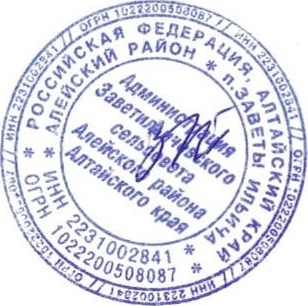 Глава Администрации сельсовета     Т.Ю. Завалишина					Приложение к постановлению Администрации Заветильичевского         сельсовета от 15.12.2022 № 71Программа профилактики рисковпричинения вреда (ущерба) охраняемым законом ценностям
при осуществлении муниципального контроля в сфере
благоустройства на территории Заветильичевского сельсовета Алейского
района Алтайского края на 2023 годI. Общие положенияНастоящая Программа профилактики рисков причинения вреда (ущерба) охраняемым законом ценностям при осуществлении муниципального контроля в сфере благоустройства на 2023 год (далее - Программа) разработана в целях стимулирования добросовестного соблюдения обязательных требований всеми контролируемыми лицами, устранения условий, причин и факторов, способных привести к нарушениям обязательных требований и (или) причинению вреда (ущерба) охраняемым законом ценностям в сфере благоустройства, а также создание условий для доведения обязательных требований до контролируемых лиц, повышение информированности о способах их соблюдения.Программа разработана в соответствии с:Федеральным законом от 31.07.2020 №248-ФЗ "О государственном контроле (надзоре) и муниципальном контроле в Российской Федерации" (далее - Федеральный закон №248-ФЗ);постановлением Правительства Российской Федерации от 25.06.2021 №990 "Об утверждении Правил разработки и утверждения контрольными (надзорными) органами программы профилактики рисков причинения вреда (ущерба) охраняемым законом ценностям".Срок реализации Программы - 2023 год.II. Анализ текущего состояния осуществления муниципального контроля в сфере благоустройства, описание текущего развития профилактической деятельности, характеристика проблем, на решение которых направлена Программа профилактикиПредметом муниципального контроля в сфере благоустройства является соблюдение юридическими лицами, индивидуальными предпринимателями, гражданами обязательных требований Правил благоустройства муниципального образования Заветильичевский сельсовет Алейского района Алтайского края, в том числе требований к обеспечению доступности для инвалидов объектов социальной, инженерной и транспортной инфраструктур и предоставляемых услуг (далее - обязательные требования).Обязательные требования, требования, установленные муниципальными правовыми актами в сфере осуществления муниципального контроля в сфере благоустройства, регламентированы следующим правовым актом:- решением Собрания депутатов Заветильичевского сельсовета Алейского района Алтайского края от 15.07.2019 №12 "Об утверждении Правил благоустройства муниципального образования Заветильичевский сельсовет Алейского района Алтайского края"(изменения от 23.09.2021 № 15).Объектами муниципального контроля в сфере благоустройства являются:деятельность, действия (бездействие) граждан и организаций, в рамках которых должны соблюдаться обязательные требования, в том числе предъявляемые к гражданам и организациям, осуществляющим деятельность, действия (бездействие);здания, помещения, сооружения, линейные объекты, территории, включая земельные участки, оборудование, устройства, предметы, материалы, транспортные средства, природные и природно-антропогенные объекты и другие объекты, которыми граждане и организации владеют и (или) пользуются и к которым предъявляются обязательные требования.В качестве подконтрольных субъектов выступают граждане и организации, указанные в статье 31 Федерального закона №248-ФЗ, деятельность, действия или результаты деятельности, которых, либо производственные объекты, находящиеся во владении и (или) в пользовании которых, подлежат муниципальному контролю в сфере благоустройства.Основными проблемами, на решение которых направлена Программа, являются:	недостаточная информированность контролируемых лиц обобязательных требованиях и способах их исполнения, а также низкая мотивация добросовестного соблюдения обязательных требований данными лицами.III. Цели и задачи реализации Программы профилактикиЦелями реализации Программы являются:стимулирование добросовестного соблюдения обязательных требований всеми контролируемыми лицами;устранение условий, причин и факторов, способных привести к нарушениям обязательных требований и (или) причинению вреда (ущерба) охраняемым законом ценностям;создание условий для доведения обязательных требований до контролируемых лиц, повышение информированности о способах их соблюдения.Задачами реализации Программы являются:выявление причин, факторов и условий, способствующих нарушению обязательных требований, разработка мероприятий, направленных на устранение нарушений обязательных требованийповышение правосознания и правовой культуры юридических лиц, индивидуальных предпринимателей и граждан;приоритет реализации профилактических мероприятий, направленных на снижение риска причинения вреда (ущерба), по отношению к проведению контрольных (надзорных) мероприятий.IV. Перечень профилактических мероприятий,
сроки (периодичность) их проведения.V. Показатели результативности и эффективности Программы
профилактикиОб        утверждении       Программы профилактики рисков причинения вреда (ущерба) охраняемым законом ценностям при осуществлении муниципального контроля в сфере благоустройства на территории Заветильичевского сельсовета Алейского района Алтайского края на 2023 год№Наименование профилактического мероприятияСрок реализацииОтветственные должностные лица1.Информирование,	посредствомразмещения	(поддержания	вактуальном	состоянии)	наофициальном сайте Администрации Алейского	района	в	разделе«Заветильичевский сельсовет»:1.1.текстов нормативных правовых актов, регулирующих	осуществлениемуниципального контроля в сфере благоустройствав течение года (по мере необходимости)Глава Администрации сельсовета1.2.сведений об изменениях, внесенных в нормативные	правовые	акты,регулирующие	осуществлениемуниципального контроля в сфере благоустройства, о сроках и порядке их вступления в силув течение года (по мере необходимости)Глава Администрации сельсовета1.3.перечня нормативных правовых актов с указанием структурных единиц этих актов,	содержащих	обязательныетребования,	оценка	соблюдениякоторых	является	предметоммуниципального контроля в сфере благоустройства,	а	такжеинформацию	о	мерахответственности, применяемых при нарушении обязательных требований, с текстами в действующей редакции01.01.2023Глава Администрации сельсовета1.4.Программы	профилактики	рисковпричинения	вреда	(ущерба)охраняемым законом ценностям при осуществлении	муниципальногоконтроля в сфере благоустройства на территории Заветильичевского сельсовета Алейского района Алтайского краяВ течение 5 дней с даты утвержденияГлава Администрации сельсовета1.5.исчерпывающего перечня сведений, которые	могут	запрашиватьсяконтрольным	органом	уконтролируемого лица01.01.2023Глава Администрации  сельсовета1.6.сведений о способах получения консультаций по вопросам соблюдения обязательных требований01.01.2023Глава Администрации сельсовета1.7.доклада о муниципальном контроле в сфере благоустройства.в течение 5 дней с даты утвержденияГлава Администрациисельсовета2.Объявление	предостережения	онедопустимости	нарушенияобязательных требованийв течение года (при наличии оснований)Глава Администрации сельсовета3.Консультирование	по	телефону,посредством видео-конференц-связи, на личном приеме либо в ходе проведения профилактического мероприятия, контрольного(надзорного) мероприятия в порядке, установленном положением о виде контроля.в течение годаГлава Администрации сельсовета4.Профилактический визит в целях информирования	об	обязательныхтребованиях,	предъявляемых	кдеятельности контролируемого лица либо к принадлежащим ему объектам контроля.ежеквартальноГлава Администрации сельсоветаНаименование показателяИсполнение показателя 2023 год, %Полнота	информации,	размещенной	на	официальном	сайтеАдминистрации Алейского района в разделе «Заветильичевский  сельсовет» в соответствии с частью 3 статьи 46 Федерального закона от 31 июля 2021 года №248-ФЗ «О государственном контроле (надзоре) и муниципальном контроле в Российской Федерации»100%Доля контролируемых лиц, удовлетворенных консультированием в общем	количестве	контролируемых	лиц,	обратившихся	законсультацией100%